MDC-Symmetric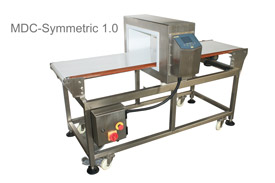 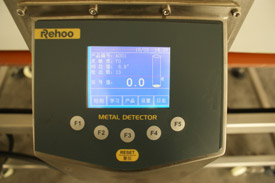 FEATURESBased on High speed CPU control circuit, 320x240 resolution monochrome graphic LCD display,  white text on a blue backgroundCompact design with unique front cover and panelAdapt to touchpad integrated with key operation, Simple and durableFull-digital signal processing, high-precision measurement of signalSynchro Phase Angle adjustmentMulti-stage signal stability circuitAutomatic "self-teaching" function, compensating for product effect variations20 kinds products memory, 1000 detection logs.Single-mode rejection time adjustmentAdapt to worldwide voltagesProtection grade IP65 (optional)SPECIFICATIONSTheory: Balanced CoilAperture Size:50mm×150mmBelt Speed:10-36m/minReject System: Air blast/Arm Pusher/Swing Arm(option)Alarm: Buzzer&LampPower:AC110V/220V 50-60HZRated Output:120WDimension：1850mm（L）×756mm（W）×985mm（H）±20mmWeight: Appr.140KG